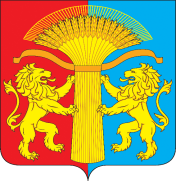 АДМИНИСТРАЦИЯ КАНСКОГО РАЙОНАКРАСНОЯРСКОГО КРАЯПОСТАНОВЛЕНИЕ18.06.2021		                г. Канск			                № 274-пг       Об утверждении актуализированной схемы теплоснабжения сельского поселения Мокрушинский сельсовет Канского муниципального района Красноярского края на период до 2024 года     В соответствии с под пунктом 6 пункта 1 и пунктом 1.1 статьи                                6 Федерального закона от 27.07.2010 №190-ФЗ «О теплоснабжении», подпунктом 4 пункта 1, пунктом 4 статьи 14 Федерального закона                      от 06.10.2003 № 131-ФЗ «Об общих принципах организации местного самоуправления в Российской Федерации», постановлением Правительства Российской Федерации от 22.02.2012 №154 «О требованиях к схемам теплоснабжения, порядку их разработки и утверждения», руководствуясь статьями 38, 40 Устава Канского района ПОСТАНОВЛЯЮ:      1. Утвердить актуализированную схему теплоснабжения сельского поселения Мокрушинский сельсовет Канского муниципального района Красноярского края на период до 2024 года.     2. Утвержденную схему теплоснабжения, сельского поселения Мокрушинский сельсовет Канского муниципального района Красноярского края разместить на официальном сайте Канского муниципального района,                                                в информационно-телекоммуникационной сети «Интернет», опубликовать    в официальном печатном издании «Вести Канского района».        3. Контроль за исполнением настоящего постановления возложить                на заместителя Главы Канского района по оперативным вопросам                       С.И. Макарова.     4.    Настоящее Постановление вступает в силу с момента его подписания. Глава Канского района							  А.А. Заруцкий